18 Minute Fat Burner WorkoutStudent Instructions:Watch the video to complete the workout. Mirror the moves in the video.Video Hyperlink: https://youtu.be/ge55KlczwHc Follow the channel for more at home workouts by clicking here.Upload this Google Doc to ManageBac in the Dropbox. After completing the video, complete the assessment sheet below. Place your initials in each box to verify that you have completed the exercise.Enter your Heart Rate at the end of the assessment sheet. Find your pulse, and count your heart beats for 6o seconds. 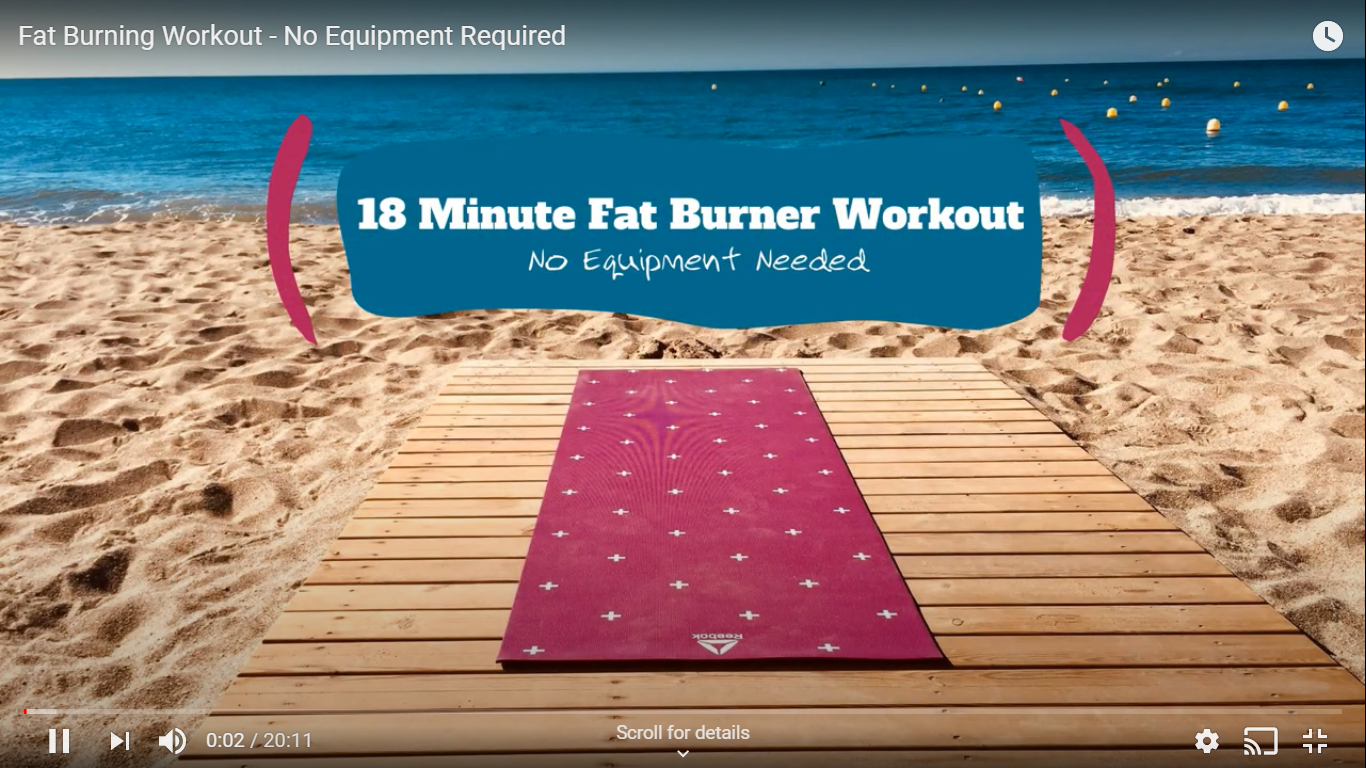 Immediately after completing the 10 exercises above, please calculate your Heart Rate. Use a timer for 60 seconds to count your beats per minute. Students, please place your initials in each box below to verify that you have completed the exercise for each setStudents, please place your initials in each box below to verify that you have completed the exercise for each setStudents, please place your initials in each box below to verify that you have completed the exercise for each setStudents, please place your initials in each box below to verify that you have completed the exercise for each setStudents, please place your initials in each box below to verify that you have completed the exercise for each setExerciseSet 1Set 2Set 3Set 4 1️⃣Touchdown Squat JacksModification: Touchdown Squat w/low impact jumping jack.2️⃣Rowboat CrunchesModification: Rowboat Crunches w/hands on ground for stabilization3️⃣Forward Lunge to Glute KickModification: Lunge Hold w/Glute KickSet 1 - LeftSet 1 - RightSet 2 - LeftSet 2 - Right4️⃣Long Arm Plank w/Glute KickModification: Standard Prone Glute KickSet 1 - Left & RightSet 2 - Left & RightSet 3 - Left & RightSet 4 - Left & Right5️⃣Wide Stance Squat w/Elbow to High Knee ReachModification: Standing Elbow to High Knee Reach6️⃣Bear JacksModification: Bear Hold w/Lateral Toe TapHeart Rate: Student Signature (just type your name):Parent/Guardian Signature (just type your name):